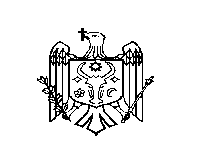 DECIZIE nr. 2/5din 17 mai 2018Cu privire la aprobarea Acordului de FinanțareÎn temeiul înțelegerii de Cooperare dintre Consiliul Județean Brașov nr. CJBV344/31.07.2017 și Consiliul raional Ștefan Vodă nr. 4/6 din 03.11.2016;În baza art. 43 alin. (2) şi art. 46 alin. (1) din Legea nr. 436-XVI din 28.12.2006 privind administraţia publică locală, Consiliul raional Ştefan Vodă DECIDE:1. Se aprobă Acordul de Finanțare a proiectului Lucrări de reparație la Școala Primară „Grigore Vieru” din or. Ștefan Vodă, (se anexează), care va fi încheiat între raionul Ștefan Vodă, cu sediul în orașul Ștefan Vodă, strada Libertății, nr. 1, reprezentat legal de dl Molozea Nicolae, președintele raionului Ștefan Vodă, în calitate de Beneficiar și Județul Brașov, România, cu sediul în municipiul Brașov, Bd. Eroilor, nr. 5, reprezentat legal de dl Veștea Adrian-Ioan, președintele Consiliului Județean Brașov, în calitate de Cofinanțator.2. Se deleagă dreptul domnului Nicolae Molozea, președintele raionului Ștefan Vodă de a semna prezentul Acord de Finanțare.3. Consiliul raional Ștefan Vodă va aloca suma de 2.484.111,68 lei MD, din contul bugetului raional pentru finanțarea proiectului Lucrări de reparație la Școala Primară „Grigore Vieru” din or. Ștefan Vodă.4. Controlul executării prezentei decizii se atribuie dlui Nicolae Molozea, președintele raionului.5. Prezenta decizie se aduce la cunoştinţă:Oficiului teritorial Căuşeni al Cancelariei de Stat;Aparatului preşedintelui raionului;Direcţiei finanţe;Consiliului Județean Brașov;Prin publicare pe pagina web și în Monitorul Oficial al Consiliului raional Ştefan Vodă.            Preşedintele şedinţei:                                                                  Anatolie Cîrnu              Contrasemnează:            Secretarul Consiliului raional                                                     Ion Ţurcan Anexala decizia Consiliului raional Ştefan Vodănr. 2/5 din 17 mai 2018ACORD DE FINANŢARENr. .............. din ............................ Încheiat între:1. Consiliul raional Ștefan Vodă, Republica Moldova, cu sediul în orașul Ștefan Vodă, str. Libertății, nr. 1, tel./fax 00373-242-23410, cod de înregistrare fiscală 1007601010932, reprezentat legal de domnul Molozea Nicolae, Președintele Raionului Ștefan Vodă, în calitate de Beneficiar,     şi	2. Consiliul Județean Brașov, România, cu sediul în municipiul Brașov, bd. Eroilor, nr. 5, tel./fax 0268.410.777/0268.475.576, cod de înregistrare fiscală 4384150, reprezentat legal de domnul Veștea Adrian-Ioan, Președintele Consiliului Județean Brașov, în calitate de Cofinanţator, În baza Înțelegerii de Cooperare nr. CJBV344/31.07.2017/ și nr. CRSV 4/6/03.11.2016, părţile au convenit la încheierea prezentului Acord de finanţare, aprobat prin Decizia Consiliului Raional Ștefan Vodă, din Republica Moldova nr. ............. din data de ……....... şi a Hotărârii Consiliului Județean Brașov, din România, nr. ............. din data de ................... pentru finanțarea proiectului Lucrări de reparație la Școala Primară ”Grigore Vieru” din or. Ștefan Vodă, denumit în continuare PROIECT.Art. 1. Obiectul acordului de finanţareImplementarea proiectului Lucrări de reparație la Școala Primară ”Grigore Vieru” din or. Ștefan Vodă.Art. 2. Durata acordului de finanţare(1) Durata acordului de finanţare este de 9 (nouă) luni, începând cu data semnării acestuia și încetează odată cu îndeplinirea tuturor obligațiilor prevăzute în prezentul acord de finanțare nu mai târziu de 19.01.2019.Art. 3. Valoarea proiectuluiValoarea totală a proiectului care face obiectul finanţării este de 208.190,63EUR (la cursul euro la data de 03.04.2018, 1 euro=20,29 MDL), din care 85.758,08 EUR finanţat de către Județul Brașov (România) şi 122.432,55 EUR finanţat de către Raionul Ștefan-Vodă, (Republica Moldova), respectiv 4.224.111,68 MDL (1.740.000,00 MDL contribuție Județul Brașov și 2.484.111,68 MDL contribuție Raionul Ștefan Vodă.Art. 4. Responsabilităţile părţilor    (1) Responsabilităţile beneficiarului sunt următoarele:Să respecte Înțelegerea de cooperare aprobată de către Beneficiar prin Decizia nr. 4/6/03.11.2016 și de către Finanțator  prin Hotărârea nr. 344/31.07.2017;Să respecte destinaţia sumelor acordate în baza Acordului de finanţare;Să utilizeze suma alocată de către finanţator exclusiv pentru implementarea proiectului, care face obiectul prezentului Acord de finanţare;Să permită accesul reprezentanţilor finanţatorului la obiectivele şi activităţile convenite prin acordul de finanțare;Să prezinte finanţatorului un raport de justificare a cheltuielilor aferente proiectului şi de realizare a activităţilor cuprinse în Acordul de finanţare;Să întreprindă toate activităţile necesare realizării obiectivelor stabilite de comun acord;Să restituie finanţatorului toate sumele alocate de acesta în vederea implementării proiectului, care face obiectul prezentului Acord de finanţare, care au fost cheltuite cu altă destinaţie decât cea convenită de comun acord în vederea implementării proiectului;Să constituie o Comisie de verificare a calității și cantității lucrărilor executate;Să se asigure că Cererile de Plată (Anexa 1) vor fi însoțite de documentele de certificare a Comisiei de verificare a calității și cantității lucrărilor executate și de alte documente justificative întocmite exact și corect, însoţite de rapoarte de activitate privind  derularea proiectului;Să transmită completările solicitate de Finanţator, privind documentele prezentate spre decontare, în termen de 5 zile lucrătoare de la data solicitării, în caz contrar decontarea se va efectua în limita sumelor aferente documentelor corect întocmite, prezentate iniţial la decont;Să răspundă, prin Ordonatorii principali de credite, de modul de utilizare, în conformitate cu dispoziţiile legale şi Acordul de finanţare, a sumelor alocate de către Finanțator potrivit art. 3 alin. (2) a Ordinului nr. 1030/2014 privind aprobarea procedurii de finanțare prevăzute de art. 351 din legea nr. 273/2006 privind finanțele publice locale, precum şi faţă de terţi, inclusiv în cazul prejudiciilor materiale sau morale de orice natură, produse ca urmare a implementării prezentului Acord de finanţare;Să întocmească, pentru plata cheltuielilor aferente proiectului, cereri de plată, potrivit modelului prevăzut în anexa nr. 2 Ordinului nr. 1030/2014 privind aprobarea procedurii de finanțare prevăzute de art. 351 din legea nr. 273/2006 privind finanțele publice locale;Să transmită Finanțatorului, în termen de 10 zile de la finalizarea tuturor acţiunilor din proiect, un raport de justificare a cheltuielilor aferente proiectului şi de realizare a activităţilor cuprinse în Acordul de finanţare;Să transmită Finanțatorului, până la 30 noiembrie 2018, un raport intermediar de progres privind cheltuielile şi acţiunile realizate în anul financiar 2018;Rapoartele prevăzute la alin. (13) şi (14) vor fi însoţite de un raport al ordonatorului principal de credite;Rapoartele prevăzute la alin. (13) şi (14) vor cuprinde cel puţin: descrierea activităţilor desfăşurate pentru implementarea proiectului şi detalierea pe capitole a cheltuielilor aferente proiectului;Să contracteze şi să efectueze plata tuturor cheltuielilor aferente realizării obiectului Acordului de Finanțare, cu respectarea prevederilor legale în materie, cu modificările şi completările ulterioare;Să accepte controlul şi verificările Finanţatorului şi al altor autorităţi cu atribuţii în domeniul controlului financiar-fiscal, în legătură cu modul de utilizare a fondurilor ce constituie finanţarea primită;Se obligă ca toate cheltuielile ce urmează a fi decontate de Finanțator în temeiul prezentului Acord de Finanțare, să nu mai fi fost sau să nu urmeze a fi decontate la orice alte instituţii publice/organizaţii.    (2) Responsabilităţile Finanţatorului sunt următoarele:Să respecte Înțelegerea de cooperare aprobată de către Beneficiar prin Decizia nr. 4/6/03.11.2016 și de către Finanțator  prin Hotărârea nr. 344/31.07.2017;Să îşi prevadă în buget sumele necesare finanţării proiectului/activităţilor prevăzute în Acordul de Finanţare;Cheltuielile efectuate de către Finanțator pentru finanţarea acţiunilor prevăzute în acorduri se reflectă în bugetul local la titlul VII "Alte transferuri", cod indicator 55.02.04 "Alte transferuri curente în străinătate";Să întreprindă toate activităţile necesare realizării obiectivelor stabilite de comun acord;Să informeze Beneficiarul, în timp util, cu privire la orice decizie luată care poate afecta implementarea Proiectului;Să răspundă în scris conform competenţelor stabilite, în termen de 15 zile lucrătoare, oricărei solicitări a Beneficiarului privind informaţiile sau clarificările pe care acesta le consideră necesare pentru implementarea Proiectului;Să proceseze cererile de plată în conformitate cu legislația în vigoare aplicabilă și a prevederilor din prezentul Acord de Finanţare. Finanțatorul va efectua plăţi în contul indicat de Beneficiar, respectiv MD02AGPKAR144224A02508AE.Să efectueze transferul finanţării, în condiţiile prevăzute în prezentul Acord de Finanţare, în termen de maximum 15 zile de la data înregistrării Cererii de plată la finanțator, Beneficiarului, care are acest drept conform legii;Să monitorizeze din punct de vedere tehnic şi financiar implementarea proiectului în vederea asigurării îndeplinirii obiectivelor proiectului şi prevenirii neregulilor;Să verifice legalitatea și realitatea tuturor activităţilor aferente implementării proiectului care face obiectul prezentului Acord de Finanţare, inclusiv a raportului de activitate și decontului depuse de Beneficiar;Să procedeze la verificări parțiale sau ale întregii documentații ale proiectului, atât pe perioada acestuia, cât și pe o durată de șase luni de la data validării raportului final și a decontului depuse de Beneficiar;Să urmărească şi să verifice conformitatea documentelor depuse de beneficiar la decont, atât pentru finanțarea nerambursabilă, cât şi pentru contribuţia proprie sau atrasă;Să efectueze verificarea la faţa locului a activităţilor aferente implementării Proiectului, în conformitate cu prevederile Acordului de Finanțare, asigurând cel puţin o vizită de verificare pe durata de implementare a Proiectului;Să modifice cuantumul finanţării alocate sau să rezilieze prezentul Acord de Finanțare dacă Beneficiarul comunică date, informaţii sau înscrisuri false ori eronate, precum şi în cazul neîndeplinirii sau îndeplinirii necorespunzătoare a obligaţiilor prevăzute în Acordul de Finanțare, asumate de către Beneficiar;Să reducă finanțarea și/sau să solicite restituirea, totală sau parțială, a sumelor plătite deja, dacă beneficiarul nu respectă termenii Acordului de Finanțare, inclusiv Cererea de Finanțare. Finanțatorul are dreptul de a întrerupe plăţile, notificând Beneficiarul în acest sens. Dacă în termen de 15 zile de la notificare, Beneficiarul nu remediază situația, contractul se poate rezilia de plin drept, fără a fi necesară intervenția instanței de judecată, Autoritatea Finanțatoare fiind exonerată de plata oricărei despăgubiri de orice fel;În cazul în care Beneficiarul nu transmite documentele justificative în termenul prevăzut la art. 4, contractul se consideră reziliat de drept şi finanţarea nu se mai acordă.Art. 5. Prevederi privind cererile de plată, plăţile şi termenele de platăSuma prevăzută la art. 3 se acordă în 2 tranşe, prin virament bancar, în conturile indicate de Beneficiar, cererilor de plată înaintate de către Beneficiar pentru fiecare tranşă;Cuantumul şi eşalonarea tranşelor se vor face în baza graficului de finanţare prevăzut în Anexa 2 – Cererea de Finanțare la prezentul Acord de Finanțare, în funcţie de etapele de realizare şi/sau durata şi evoluţia în timp a activităţilor cuprinse în Cererea de finanţare.Cererea de plată a Beneficiarului trebuie să fie însoţită de copii după următoarele documente justificative, dacă acestea nu au fost transmise în prealabil:•	Pentru contractele de lucrări:Contractele încheiate de beneficiar;Facturile;Situaţiile de plată pentru lucrările executate aferente fiecărei facturi;Programul de urmărire şi control al calităţii lucrărilor;Garanţia de bună execuţie pentru lucrări;Procesele verbale de recepţie la terminarea lucrărilor, însoțite de certificatul de audit energetic aferent, după caz.Valorile fiecărei categorii de cheltuieli cuprinse în deviz sunt estimative (Anexa 2 – Cererea de Finanțare). În consecinţă se pot deconta sume în plus/în minus faţă de cele prevăzute pentru fiecare categorie, cu condiţia ca totalul cheltuielilor să se încadreze în valoarea Acordului de Finanțare, cu respectarea prevederilor legale;Vor fi acceptate spre decontare numai cheltuielile efectuate de către beneficiar în perioada executării Acordului de Finanțare, conform Anexei nr. 2 Cererea de Finanțare;Pentru fiecare cheltuială efectuată, conform Acordului de Finanțare, se vor prezenta documente justificative întocmite potrivit legislaţiei în vigoare. Documentele justificative vor fi depuse în copie xerox lizibilă, cu menţiunea „conform cu originalul”, semnate de către Beneficiar, pe fiecare pagină;Art. 6. Prevederi privind transmiterea Raportului de justificare a cheltuielilorDocumentele justificative, raportul financiar şi de activitate şi raportul narativ se vor transmite Finanţatorului în termen de cel mult 30 de zile de la finalizarea proiectului;Documentele justificative, raportul financiar şi de activitate şi raportul narativ se vor transmite prin poştă sau se vor depune la sediul Finanțatorului;Pentru justificarea cheltuielilor cu executarea lucrărilor Beneficiarul va transmite, după caz, situații, lucrări care să respecte structura devizului de lucrări. Art. 7. Soluţionarea diferendelor    (1) Legea aplicabilă prezentului acord de finanţare este legea română.    (2) Orice diferend apărut în legătură cu interpretarea şi aplicarea prezentului acord de finanţare se va soluţiona, amiabil, de către părţi, pe calea negocierilor directe şi a consultărilor diplomatice.Art. 8. Forța majoră(1) Forța majoră este constatată de o autoritate competentă. Forţa majoră exonerează părţile de îndeplinirea obligaţiilor prevăzute în prezentul Acord de Finanțare.(2) Partea care invocă forţa majoră are obligaţia de a notifica celeilalte părţi, imediat şi în mod complet producerea forţei majore şi de a lua orice măsură care îi stă la dispoziţie în vederea încetării acesteia.(3) Dacă forţa majoră acţionează sau se estimează că va acţiona o perioadă mai mare de trei luni, orice parte are dreptul să notifice celeilalte părţi încetarea de plin drept a prezentului Acord de Finanțare, fără ca nici o parte să poată pretinde daune - interese.Art. 9. Încetarea Acordului de FinanțareAcordul de Finanțare încetează prin:-executare;-ajungerea la termen;-acordul de voință al părților contractante. (2) În cazul în care una dintre părţi nu îşi respectă obligaţiile asumate prin acordul de finanțare, partea lezată va notifica părţii în culpă să depună toate diligenţele pentru executarea corespunzătoare a clauzelor contractuale.(3) Dacă partea în culpă nu se conformează în termen de 15 zile calendaristice de la primirea notificării, acordul de finanțare poate fi reziliat de plin drept, fără a fi necesară intervenția instanței de judecată.Art. 10. Răspunderea părțilorFiecare parte a acordului de finanțare răspunde pentru prejudiciile cauzate prin neîndeplinirea sau îndeplinirea necorespunzătoare a obligaţiilor asumate prin prezentul acord;(1) Nerespectarea de către beneficiar a obligaţiilor asumate prin prezentul contract atrage obligarea acestuia la restituirea parţială sau integrală a sumelor primite, la care se adaugă majorările de întârziere conform art. 183, alin 2 din Legea 207/2015;(2) Pentru nerestituirea sumelor nejustificate sau justificate necorespunzător în termen de 15 zile calendaristice de la data comunicării notificării, se vor percepe majorările de întârziere prevăzute la art.10 (1);Modul de utilizare a sumelor acordate sub forma finanţărilor nerambursabile din fonduri publice este supus controlului Finanţatorului, a Curţii de Conturi şi a oricărei instituţii cu atribuţii în domeniul controlului financiar-fiscal, în conformitate cu prevederile legale în vigoare;În cazul neregulilor constatate ulterior finalizării implementării Proiectului, Beneficiarul are obligaţia să restituie debitul constatat, precum şi majorările de întârziere aferente. În cazul nerespectării obligaţiei de restituire a debitului, Finanţatorul va sesiza organele competente în vederea declanşării executării.Art. 11. Modificarea Acordului de Finanțare(1) Modificările acordului de finanțare prin act adițional nu pot afecta scopul și obiectivele proiectului, rezultatele, valoarea maximă a finanțării nerambursabile prevăzute în acord;(2) În situația în care Beneficiarul apreciază că se impune o modificare a acordului de finanţare, acesta va solicita în scris încheierea unui act adiţional. Solicitarea va fi motivată de existența unor cauze obiective care au generat această nevoie și se depune la Registratură,  însoțită de documente justificative și opis al acestora; (3) Prevederile actului adiţional devin operabile de drept după semnarea acestuia de către părţi;(4) Solicitările de acte adiționale care modifică scopul si obiectivele proiectului, rezultatele, valoarea finanțării nerambursabile prevăzute prin acord conduc la încetarea acordului de finanțare;(5) Prin excepţie de la alin.(2), modificările care vizează modul de organizare, perioada şi locul de desfășurare a activităților, înlocuirea membrilor echipei de implementare a proiectului și a persoanelor plătite cu onorarii se notifică finanţatorului, nefiind necesară încheierea unui act adiţional;(6) Modificarea Bugetului de venituri şi cheltuieli se poate face în baza unei solicitări din partea Beneficiarului, care să conțină justificarea acesteia și să fie însoțită de Bugetul de venituri și cheltuieli modificat. În situația în care solicitarea va fi aprobată de către Finanțator, modificarea va intra în vigoare de la data încheierii actului adițional. Răspunsul va fi comunicat beneficiarului în termen de 7 zile lucrătoare de la data depunerii solicitării.Art. 12. Litigii(1) Litigiile izvorâte între părţi în legătură cu interpretarea sau derularea prezentului acord de finanțare se vor soluţiona pe cale amiabilă.(2) În cazul în care soluţionarea pe această cale nu va fi posibilă, litigiul va fi supus spre soluţionare instanţelor de judecată competente.Art. 13. Prevederi finale    (1) Dacă pe durata implementării proiectului care face obiectul acestui acord de finanţare se constată, pe baza unui raport de audit realizat de auditori independenţi şi solicitat de finanţatorul din România, că autoritatea competentă din Republica Moldova a cheltuit sume cu altă destinaţie decât cea convenită de comun acord în vederea implementării proiectului, finanţatorul va recupera aceste sume, putând cere diminuarea finanţării până la concurenţa sumei neeligibile.    (2) Orice comunicare între părţi referitoare la îndeplinirea prezentului acord de finanțare va fi transmisă în scris. Orice document scris trebuie înregistrat atât în momentul transmiterii, cât şi în momentul primirii.Prezentul acord de finanțare s-a semnat astăzi ................ în 3 (trei) exemplare, 2 (două) pentru Finanțator şi 1 (unul) pentru Beneficiar.REPUBLICA MOLDOVACONSILIUL RAIONAL ŞTEFAN VODĂSemnăturăSemnăturăReprezentant legal al Raionului Ștefan VodăReprezentantul legal al Județului Brașov Nicolae Molozea, Președintele Raionului Ștefan VodăAdrian-Ioan Veștea,Președintele Consiliului Județean Brașov